Co-Intervention MathsN 4 – Les prix 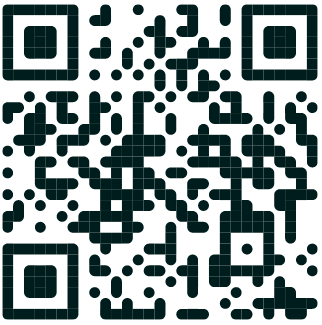 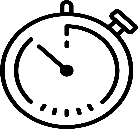 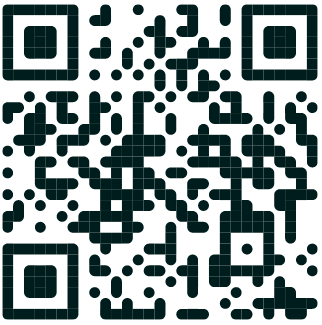 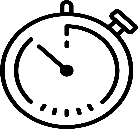 Calculer le plus rapidement possible les éléments des prix en fonction des contraintes de chaque situation !Arrondir les calculs au centième le plus proche En inscrivant dans le tableau les valeurs arrondies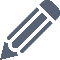   En renseignant la page web « Les prix N4 » 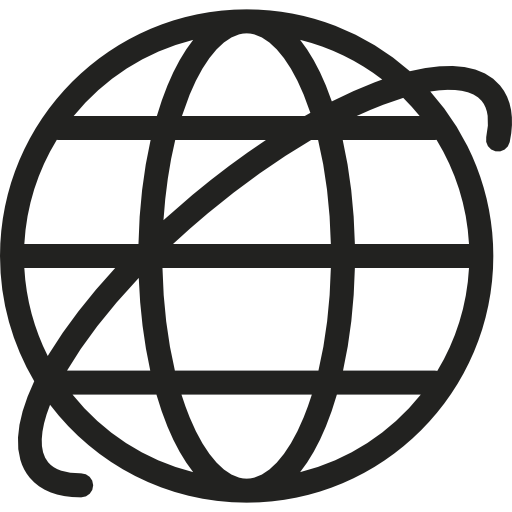 (1) Taux de TVA : 5,5 % - (2) Arrondir vos résultats à 3 chiffres après la virguleMon atelier pour apprendre à…Calculer un prix de vente à partir d'un coefficient multiplicateurCalculer le taux de marqueCalculer la marge commercialeCalculer un coefficient multiplicateurContrôler les calculsPERFORMANCES PRIX – RAYON FRAISPERFORMANCES PRIX – RAYON FRAISPERFORMANCES PRIX – RAYON FRAISPERFORMANCES PRIX – RAYON FRAISPERFORMANCES PRIX – RAYON FRAISPERFORMANCES PRIX – RAYON FRAISPERFORMANCES PRIX – RAYON FRAISPRODUITSPrixd’achat HTPrix devente HTMargecommercialePrix devente TTC (1)Taux demarqueCoef.multi. (2)Crème dessert4 × 125 g0,761,32Camembert20 % MG 250 g1,451,89Beurre doux250 g1,571,95Knacki fumé4P × 140 g0,771,15Œufs frais Bioplein air × 61,791,705Yaourts brassés16 × 125 g1,650,8032,65Produit le plus rentable ?RELEVÉ de PRIX de la CONCURRENCERELEVÉ de PRIX de la CONCURRENCERELEVÉ de PRIX de la CONCURRENCERELEVÉ de PRIX de la CONCURRENCEPRODUITSPRIX de VENTE TTCPRIX de VENTE TTCPRIX de VENTE TTCPRODUITSConcurrent 1Concurrent 2Concurrent 3Crème dessert 4 × 125 g1,391,291,15Camembert 20 % MG 250 g1,992,102,19Beurre doux 250 g1,991,992,09Knacki fumé 4P × 140 g1,201,151,15Œufs frais Bio Plein air × 61,691,591,69Yaourts brassés 16 × 125 g2,592,492,45MISE à JOUR des PERFORMANCES PRIX – RAYON FRAISMISE à JOUR des PERFORMANCES PRIX – RAYON FRAISMISE à JOUR des PERFORMANCES PRIX – RAYON FRAISMISE à JOUR des PERFORMANCES PRIX – RAYON FRAISMISE à JOUR des PERFORMANCES PRIX – RAYON FRAISMISE à JOUR des PERFORMANCES PRIX – RAYON FRAISMISE à JOUR des PERFORMANCES PRIX – RAYON FRAISPRODUITSAncienPV TTCNouveau PV TTCPrix de vente HTPrixd’achat HTMargecommercialeTaux demarqueCrème dessertCamembertBeurre douxKnacki fuméŒufs frais BioYaourts brassésProduit aligné le plus rentable ?